Supplementary Materials for: Different trajectories of depression, anxiety and anhedonia symptoms in the first 12 months of the COVID-19 pandemic in a UK longitudinal sampleTable S1. A summary of UK-based studies examining mental health trajectories during COVID-19 Dimensional symptom models: confirmatory factor analysis reportingRules for determining best model fit were specified a priori (see preregistration). In our pre-registration, we also described plans to test a tripartite model of symptoms (general distress, positive affect, anxious arousal) if supported by factor analyses. In our pre-registration, we outlined our plans for testing a dimensional model of depression and anxiety symptoms, the tripartite model (see Table S3 for model specification and Figure S1 for item level correlations). We carried out confirmatory factor analysis of the tripartite model, which had adequate item loading (all >.20). In this model, General distress was correlated with a large effect size with both positive affect (.74) and anxious arousal (.97). Positive affect and anxious arousal were also correlated with a large effect size (.65). However, the model failed to reach pre-specified thresholds for adequate model fit (Tucker-Lewis Index = .835, less than the required >.90 adequate threshold; RMSEA = .097, greater than the required ≤ .08 adequate threshold).Given a lack of items assessing physiological arousal, a 2-factor CFA was also carried out, assessing model fit for a ‘positive affect’ and ‘negative affect’ model. In the two-factor model, the positive and negative affect factors were correlated with a large effect size (.72). This model too demonstrated insufficient model fit (TLI = .833, RMSEA =.097; see Table S4). Therefore, trajectory modeling was conducted not on latent factors, but on total scores for PHQ-9, GAD-7 and MASQ-AD.  Across all outcome measures, all model fit indices identified the piecewise trajectories with pairwise correlations as the best model fit (see Table S5), so these models were carried forward.Table S2. Model specification for the Tripartite Depression and Anxiety Model * These items were moved to the general distress (aka negative affect) factor for the two-factor model testedCorrelation matrix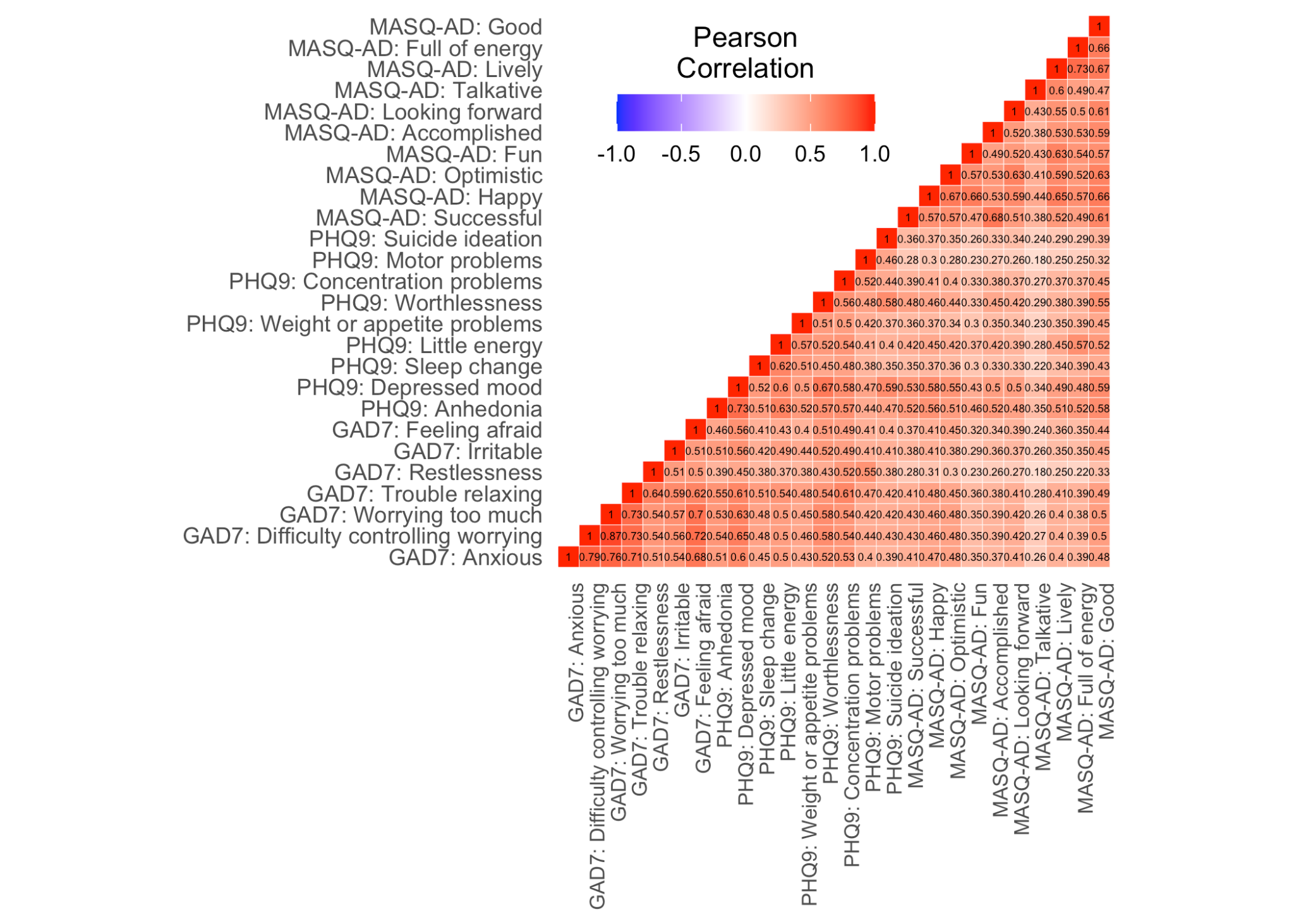 Figure S1. Correlation matrix of GAD7, PHQ9 and MASQ-AD items in the RAMP baseline sample (N = 10900). The strength of the correlation is indicated by the saturation of each cell.Table S3. Fit indices for two and three factor modelsTable S4. Standardised item factor loadings for the 3- and 2-factor modelsTrajectory modeling: Latent Growth Curve Modelling (LGCM)Multiple random sets of starting values were used to avoid the local maxima/local solution problem (Hipp & Bauer, 2006), ensuring the highest log-likelihood value was replicated at least twice. Starting values were originally planned to be 1000 random sets of starting values (see https://osf.io/xm5cs/), carrying forward 250 starting seeds with the highest log-likelihood to the final stage optimisation (L. K. Muthén, 2017). However, due to computational demands, these values were reduced to 500 random sets, and 125 starting seeds in analyses presented here. Finally, analyses using the top two seeds with the best log likelihood values from the replication stage were rerun to ensure there was no evidence for a local maxima problem (using ‘optseed’ in Mplus; Wickrama et al., 2016). Once the optimal number of subgroups was identified, trajectories were examined and interpreted.  Finally, analyses using the top two seeds with the best log likelihood values from the replication stage were rerun to ensure there was no evidence for a local maxima problem (using ‘optseed’ in Mplus; Wickrama et al., 2016). Table S5. Model fit parameters from LGCM for linear, quadratic and piecewise trajectory types, with and without pairwise correlations between residuals of contiguous timepoints. Rows in bold indicate the selected model for each outcome variable. Descriptive statistics for outcomes measures at each waveTable S6 presents the mean and standard deviation of scores on outcomes measures across timepoints. Table S7 presents results of normality tests across outcomes variables at each timepoint. All values of skewness and kurtosis fell within +/-2, which is considered acceptable for normal distribution.Table S6. Descriptive statistics for GAD-7, PHQ-9 and MASQ-AD at each timepointNote: RAMP data was unavailable for the final follow-up , hence the NaN/NA 0 values Table S7. Normality tests for outcomes scores across timepointsTable S8. Proportion of total sample included in LGCM solutionsModel selection decision tree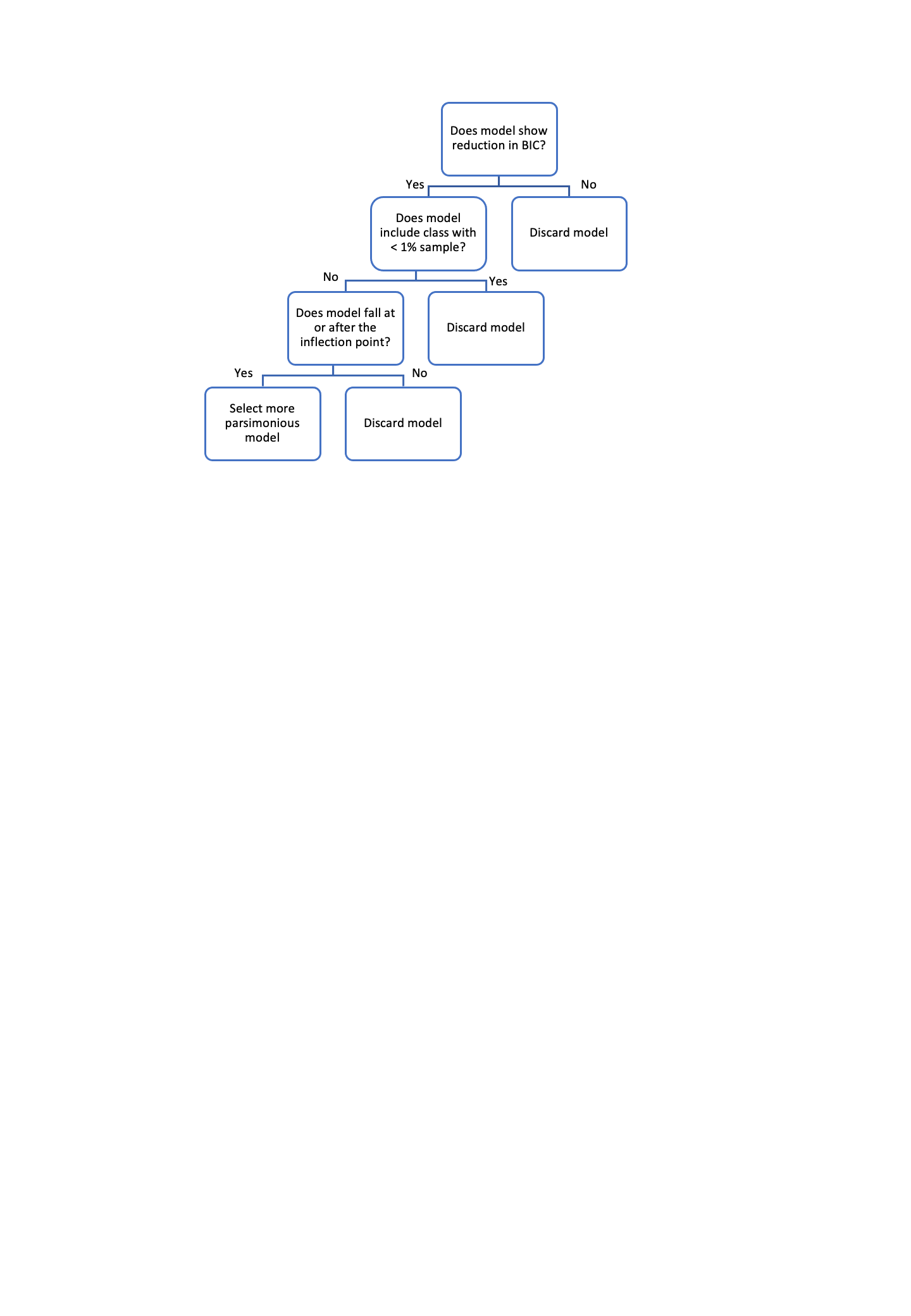 Figure S2. Decision tree for model selection (assuming all models converged, models that failed to converge were also discarded)Scree plots 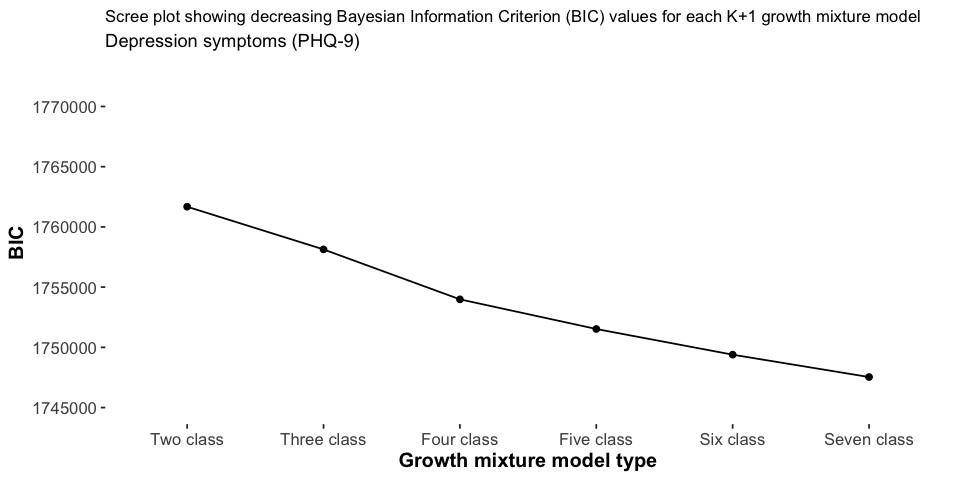 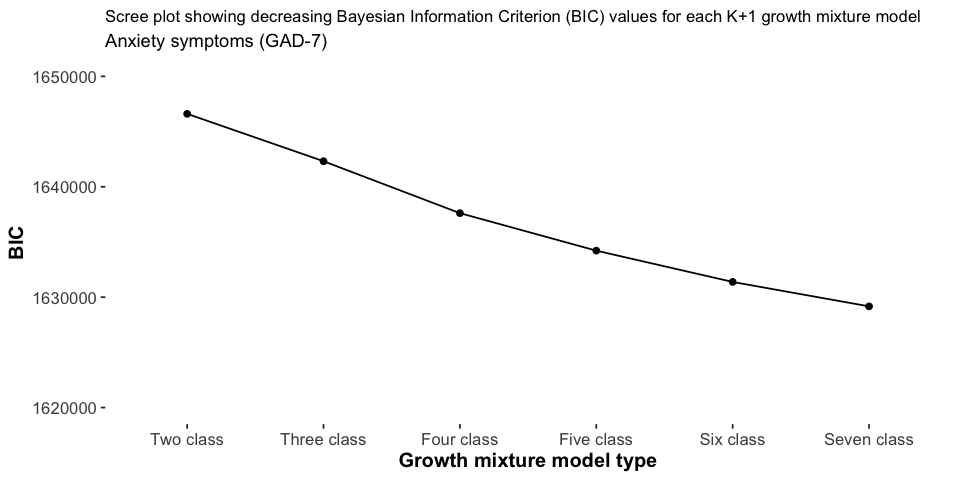 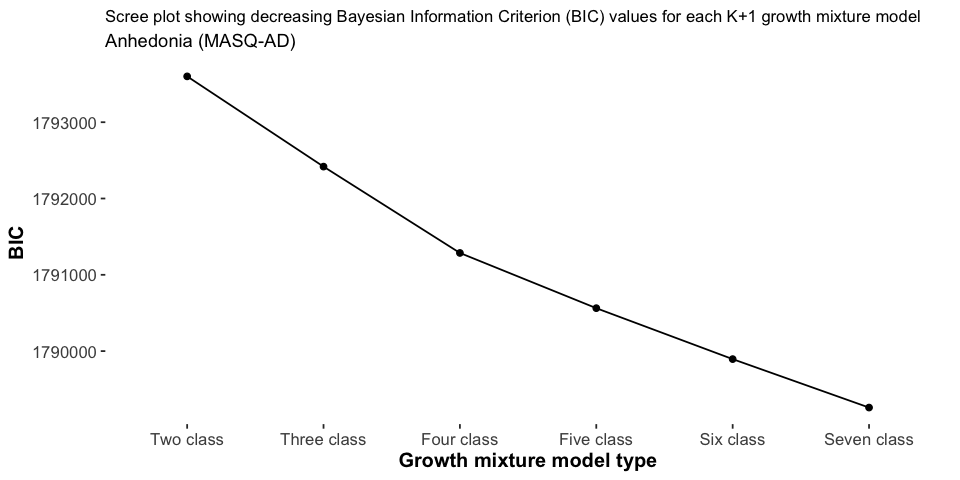 Figure S3. Scree plots for the PHQ scores, the GAD-7 scores and the MASQ-AD scores.  Table S9. Multinomial regression results - PHQ model, bold values indicate statistically significant effects (p < .05). Class 2 reflects the low and stable symptom class group. Table S10. Multinomial regression results - GAD model, bold values indicate statistically significant effects (p < .05). Class 1 is the low and stable symptom class Table S11. Multinomial regression results - MASQ model, bold values indicate statistically significant effects (p < .05). Class 3 is the low and stable symptom class Predictors of trajectory group membership For depression symptoms (PHQ-9), we had two classes with moderate symptoms (Class 3, increasing then decreasing pattern; Class 4, decreasing then increasing pattern). As for Class 1 (high and stable symptoms), the strongest predictor of membership of these two classes was younger age (particularly 16-18 years). For anxiety symptoms (GAD-7), younger age was also a significant predictor of the two moderate symptom classes, albeit much smaller in size than seen for PHQ-9 symptoms. For the MASQ-AD symptom groups, in contrast to the PHQ-9 and GAD-7, younger age was not a significant predictor of high or moderate symptom class membership. For depression and anxiety moderate or high symptom class membership, somewhat unsurprisingly, having a prior diagnosis of depression in the case of depressive symptom classes, or anxiety in the case of anxiety symptoms classes, were the most pronounced predictors from the category “pre-existing mental health diagnosis”. For anhedonia symptoms, having a previous diagnosis of depression was the strongest diagnosis-related predictor of being in one of the moderate or high symptom class groups.Employment status In addition to gender differences (see main manuscript), there were some differences between how retirement status predicted class membership for depression and anxiety. For depression, retired status predicted membership of the high and stable symptom class, but not the other two time-varying classes (Class 3, increasing then decreasing pattern; Class 4 decreasing then increasing pattern). For anxiety symptom classes, retired status was not a predictor of any class membership. Decreased employment or furloughed employment was a predictor of class membership of all three depression class symptoms and anxiety class symptoms, relative to the low and stable classes. Only for the high and stable group for anxiety symptoms was increased employment a significant predictor of class membership. For anhedonia symptoms, reporting an unemployed status was a significant predictor of membership of the high and stable class only. No other employment status associations were significant, in contrast to that seen for the depression and anxiety symptom classes. Discussion Retirement status predicted membership of the “high and stable” trajectory group for depression but not anxiety. Previous work has shown that poorer mental health is not an inevitability post retirement. In fact, a large population-level study showed that when retirement is statutory or voluntary, it is associated with improved mental health (Jokela et al., 2010). We might speculate that retirement, and the reduced social contacts associated with lockdowns, may explain the effect we reported related to depressive symptoms. The association between retirement and poor anxiety symptom trajectories may be less apparent compared to the other employment groups (student, unemployed) who may plausibly face greater uncertainty and financial concerns. Additional referencesBu, F., Mak, H. W., Fancourt, D., & Paul, E. (2022). Comparing the mental health trajectories of four different types of keyworkers with non-keyworkers: 12-month follow-up observational study of 21 874 adults in England during the COVID-19 pandemic. The British Journal of Psychiatry, 220(5), 287-294. doi:10.1192/bjp.2021.205Bu, F., Steptoe, A., & Fancourt, D. (2020). Loneliness during a strict lockdown: Trajectories and predictors during the COVID-19 pandemic in 38,217 United Kingdom adults. Social Science & Medicine, 265, 113521. doi:10.1016/j.socscimed.2020.113521Ellwardt, L., & Präg, P. (2021). Heterogeneous mental health development during the COVID-19 pandemic in the United Kingdom. Scientific Reports, 11(1), 15958. doi:10.1038/s41598-021-95490-wFancourt, D., Steptoe, A., & Bu, F. (2021). Trajectories of anxiety and depressive symptoms during enforced isolation due to COVID-19 in England: a longitudinal observational study. Lancet Psychiatry, 8(2), 141-149. doi:10.1016/s2215-0366(20)30482-xFluharty, M., Bu, F., Steptoe, A., & Fancourt, D. (2021). Coping strategies and mental health trajectories during the first 21 weeks of COVID-19 lockdown in the United Kingdom. Social Science & Medicine, 279, 113958. doi:10.1016/j.socscimed.2021.113958Hu, Y., & Gutman, L. M. (2021). The trajectory of loneliness in UK young adults during the summer to winter months of COVID-19. Psychiatry Research, 303, 114064. doi:10.1016/j.psychres.2021.114064Iob, E., Frank, P., Steptoe, A., & Fancourt, D. (2020). Levels of Severity of Depressive Symptoms Among At-Risk Groups in the UK During the COVID-19 Pandemic. JAMA Network Open, 3(10), e2026064-e2026064. doi:10.1001/jamanetworkopen.2020.26064Jokela, M., Ferrie, J. E., Gimeno, D., Chandola, T., Shipley, M. J., Head, J., . . . Kivimäki, M. (2010). From midlife to early old age: health trajectories associated with retirement. Epidemiology, 21(3), 284-290. doi:10.1097/EDE.0b013e3181d61f53McPherson, K. E., McAloney-Kocaman, K., McGlinchey, E., Faeth, P., & Armour, C. (2021). Longitudinal analysis of the UK COVID-19 Psychological Wellbeing Study: Trajectories of anxiety, depression and COVID-19-related stress symptomology. Psychiatry Res, 304, 114138. doi:10.1016/j.psychres.2021.114138Pierce, M., Hope, H., Ford, T., Hatch, S., Hotopf, M., John, A., . . . Abel, K. M. (2020). Mental health before and during the COVID-19 pandemic: a longitudinal probability sample survey of the UK population. Lancet Psychiatry, 7(10), 883-892. doi:10.1016/s2215-0366(20)30308-4Saunders, R., Buckman, J. E., Fonagy, P., & Fancourt, D. (2021). Understanding different trajectories of mental health across the general population during the COVID-19 pandemic. Psychological Medicine, 1-9. doi:10.1017/S0033291721000957Stroud, I., & Gutman, L. M. (2021). Longitudinal changes in the mental health of UK young male and female adults during the COVID-19 pandemic. Psychiatry Research, 303, 114074. doi:10.1016/j.psychres.2021.114074AuthorsYearSampleCharacteristicsStatistical techniqueMeasuresTimingFinding(Bu, Steptoe, & Fancourt, 2020)202038,217COVID -19 Social StudyLatent growth modellingLoneliness UCLA-3March 2020 - Sept 2020Four distinctive latent classes of loneliness trajectories.(Saunders, Buckman, Fonagy, & Fancourt, 2021)Saunders202121 938COVID-19 Social StudyLatent growth modellingGAD-7, PHQ-921st March 2020 and 10th July 2020;Four trajectories of depression and five for anxiety were identified. 30% of participants experienced trajectories with symptoms in the clinical range during lockdown, and did not follow the average curve or majority group, highlighting the importance of differential trajectories.(Fancourt, Steptoe, & Bu, 2021)Fancourt202136 520COVID-19 Social StudyLatent growth modellingGAD-7, PHQ-9March 23, and Aug 93 class solutions. Risks of moderateand severe depressive symptomtrajectories were significantly higheramong people experiencing abuse orlow social support, individuals with lowsocioeconomic position, and those withpreexisting mental and physical healthconditions.(Iob, Frank, Steptoe, & Fancourt, 2020)Iob202051 417COVID-19 Social StudyLatent growth modellingPHQ-9March 21 to April 2, 2020Risks of moderate and severe depressive symptom trajectories were significantly higher among people experiencing abuse or low social support, individuals with low socioeconomic position, and those with pre-existing mental and physical health conditions.(Fluharty, Bu, Steptoe, & Fancourt, 2021)Fluharty202126,505COVID-19 Social StudyGrowth-curve modellingGAD-7, PHQ-91st March and 14th August, 2020Symptoms decreased over time for all coping strategies, but only socially-supportive coping was associated with a faster decrease in anxiety and depressive symptoms, indicating a potential protective effect of social support on psychological distress.(Bu, Mak, Fancourt, & Paul, 2022)Bu202221 874COVID-19 Social Study - KeyworkersLatent growth modellingGAD-7, PHQ-921 March 2020 to 22 February 2021keyworkers in the essential services category had consistently higher levels of depressive and anxiety symptoms than non-keyworkers across the whole of the study period.(Ellwardt & Präg, 2021)Ellwardt202115, 914UK Household Longitudinal Studylatent class mixture modellingGHQ-12pre covid 2020 - mid 20214 different trajectories of distress: continuously low, temporarily elevated, repeatedly elevated, and continuously elevated distress.(Pierce et al., 2020)Pierce202119 763UK Household Longitudinal Studylatent class mixed modelsGeneral Health QuestionnaireApril 2020 - Oct 2020five distinct mental health trajectories up to October 2020.(Stroud & Gutman, 2021)Stroud2021880Understanding Society COVID-19 surveyGrowth curve modellingGHQ-12April to November 2020For females, their mental health was lowest in April but gradually improved until September, when it began to decline again. Males, in contrast, had a relatively stable trajectory of mental health across the pandemic.(Hu & Gutman, 2021)Hu2021419Understanding Society COVID-19 survey,Growth curve modellingLonelinessJune to November 2020U-shaped self-reported loneliness trajectory from June to November 2020(McPherson, McAloney-Kocaman, McGlinchey, Faeth, & Armour, 2021)McPherson20211958COVID-19 Psychological Wellbeing StudyGrowth mixture modellingGAD-7, PHQ-9March 23rd 20204-class model for anxiety, depression, and CV19TS symptomologyGeneral distressPositive affectAnxious arousal*GAD-7: Not being able to stop or control worryingMASQ_AD: Felt successfulGAD-7: Feeling nervous, anxious or on edgeGAD-7: Worrying too much about different thingsMASQ_AD: Felt really happyGAD-7: Trouble relaxingGAD-7: Becoming easily annoyed or irritableMASQ_AD: Felt optimisticGAD-7: Being so restless that it is hard to sit stillGAD-7: Feeling afraid as if something awful might happenMASQ_AD: Felt like I was having a lot of funPHQ-9: Moving or speaking so slowly that other people could have noticed? Or the opposite - being so fidgety or restless that you have been moving around a lot more than usualPHQ-9: Feeling down, depressed, or hopelessMASQ_AD: Felt like I accomplished a lotPHQ-9: Trouble falling or staying asleep, or sleeping too muchMASQ_AD: Felt like I had a lot to look forward toPHQ-9: Feeling tired or having little energyMASQ_AD: Felt really talkativePHQ-9: Poor appetite or overeatingMASQ_AD: Felt really ‘up’ or livelyPHQ-9: Feeling bad about yourself - or that you are a failure or have let yourself or your family downMASQ_AD: Felt like I had a lot of energyPHQ-9: Trouble concentrating on things, such as reading the newspaper or watching televisionMASQ_AD: Felt really good about myselfPHQ-9: Thoughts that you would be better off dead, or of hurting yourself in some wayPHQ-9: Little interest or pleasure in doing thingsdfCFI (> .90)TLI (> .90)RMSEA (≤ .08) [CI]SRMR (≤ .08)Three-factor296.850.835.097 [.096, .098].064Two-factor298.846.833.097 [.096, .099].0673-factor model3-factor model3-factor model2-factor model2-factor modelQuestionnaire itemGeneral distressPositive affectAnxious arousalNegative affectPositive affectGAD7: Difficulty controlling worrying0.8620.869GAD7: Worrying too much0.8550.861GAD7: Irritable0.6890.688GAD7: Feeling afraid0.7560.760PHQ9: Depressed mood0.7980.789PHQ9: Sleep change0.6190.615PHQ9: Little energy0.6780.669PHQ9: Weight or appetite problems0.6100.605PHQ9: Worthlessness0.7260.720PHQ9: Concentration problems0.7020.700PHQ9: Suicide ideation0.5740.569MASQ-AD: Successful0.7190.718MASQ-AD: Happy0.8050.807MASQ-AD: Optimistic0.7680.769MASQ-AD: Fun0.7180.720MASQ-AD: Accomplished0.7120.711MASQ-AD: Looking forward0.7220.722MASQ-AD: Talkative0.5780.579MASQ-AD: Lively0.8000.802MASQ-AD: Full of energy0.7520.752MASQ-AD: Good0.8360.835PHQ9: Anhedonia0.7020.699GAD7: Anxious0.8280.820GAD7: Trouble relaxing0.8540.648GAD7: Restlessness0.6800.832PHQ9: Motor problems0.5830.574Trajectory typePairwise correlationsObservationsParametersAICBICCFI (>.95)TLI (>.95)SRMR(≤.08)RMSEA Estimate (≤.06)PHQ-9LinearNo4200621178610017862820.9560.9600.0210.040LinearYes4200636177412117744320.9850.9840.0160.025QuadraticNo4200625178134417815600.9680.9700.0170.035QuadraticYes4200639177257717729140.9890.9880.0130.022PiecewiseNo4200636177453117748420.9850.9840.0100.025PiecewiseYes4200646177017017705680.9950.9940.0090.015GAD-7LinearNo4144521167193416721160.9600.9630.0210.037LinearYes4144536166194716622580.9860.9850.0160.024QuadraticNo4144525166784116680560.9710.9720.0180.032QuadraticYes4144540166064716609920.9890.9880.0130.021PiecewiseNo4144536166133416616450.9880.9870.0090.022PiecewiseYes4144546165801316584100.9960.9960.0080.013MASQ-ADLinearNo3289220180699818071660.9430.9480.0460.056LinearYes3289234179940417996900.9680.9670.0430.044QuadraticNo3289224180246618026680.9580.9610.0440.048QuadraticYes3289238179742717977460.9750.9730.0420.040PiecewiseNo3289235179688717971810.9780.9770.0260.037PiecewiseYes3289240179503617953720.9840.9820.0320.032GAD-7GAD-7GAD-7PHQ-9PHQ-9PHQ-9MASQ-ADMASQ-ADMASQ-ADSampleNMeanSDNMeanSDNMSD7-Apr-20COPING297655.765.85303137.436.78NANANARAMP100228.46.151002710.427.05NANANACombined397876.426.03403408.186.97NANANA19-May-20COPING166804.75.22167606.496.341664324.648.69RAMP49416.35.649428.086.51440026.758.58Combined216215.075.35217026.866.422104325.088.712-Jun-20COPING193204.555.16193706.26.271948225.148.57RAMP54426.145.5554527.926.54495026.398.78Combined247624.95.29248226.586.372443225.398.6316-Jun-20COPING184674.445.12184856.26.311842425.158.73RAMP49805.965.549797.866.54445526.468.76Combined234474.775.24234646.556.42287925.418.7530-Jun-20COPING176114.355.1176466.096.271772125.358.72RAMP46345.845.5346447.686.53420426.738.81Combined222454.665.23222906.426.362192525.628.7614-Jul-20COPING162164.175.06162125.796.271621625.098.93RAMP42645.65.542657.36.41386526.289.06Combined204804.475.19204776.16.332008125.328.9728-Jul-20COPING1502144.98150205.516.131502425.019RAMP40415.525.4940497.236.52371426.299.25Combined190624.325.13190695.886.261873825.279.0625-Aug-20COPING159573.985.02159555.596.291595424.558.97RAMP31425.325.4131426.986.39287225.599.21Combined190994.25.11190975.826.321882624.719.0222-Sep-20COPING152594.035.01152555.376.111524925.258.9RAMP38065.695.4438067.086.4344426.059.15Combined190654.365.14190615.716.211869325.48.9520-Oct-20COPING165294.325.19165255.986.481652525.438.8RAMP36555.915.5236567.576.48326927.118.9Combined201844.615.29201816.266.511979425.718.8417-Nov-20COPING164074.325.16164086.016.431639926.448.73RAMP36365.855.4936357.756.54325127.738.75Combined200434.595.26200436.326.491965026.668.7515-Dec-21COPING159334.255.14159345.956.431593125.818.76RAMP33625.755.433647.546.43302427.218.68Combined192954.515.21192986.236.461895526.038.7612-Jan-21COPING160284.445.23160276.236.51602127.688.51RAMP31595.825.4531617.886.64279828.518.43Combined191874.675.29191886.56.561881927.88.59-Feb-21COPING159104.325.24159096.366.651591226.578.68RAMP32435.625.4532437.776.56289527.888.59Combined191534.545.3191526.66.651880726.778.689-Mar-21COPING155804.215.18155826.086.61557426.468.79RAMP28135.365.4228137.356.49253427.288.85Combined183934.385.24183956.276.61810826.578.86-Apr-21COPING149573.985.06149595.926.581496025.318.91RAMP0NANA0NaNNA0NaNNACombined149573.985.06149595.926.581496025.318.91GAD7GAD7PHQ9PHQ9MASQ-ADMASQ-ADskewkurtosisskewkurtosisskewkurtosisBaseline0.81-0.420.77-0.32-0.38-0.49Follow up 031.110.420.990.22-0.21-0.64Follow up 041.170.611.050.36-0.28-0.62Follow up 051.200.681.050.36-0.27-0.63Follow up 061.250.821.080.45-0.29-0.64Follow up 071.311.001.160.67-0.28-0.65Follow up 081.351.141.220.83-0.29-0.65Follow up 091.401.251.230.80-0.22-0.72Follow up 101.351.151.281.01-0.31-0.61Follow up 111.250.741.130.47-0.33-0.62Follow up 121.260.861.120.49-0.42-0.51Follow up 131.290.911.130.50-0.36-0.56Follow up 141.240.771.070.33-0.56-0.30Follow up 151.290.871.040.23-0.43-0.49Follow up 161.351.101.150.55-0.44-0.49Follow up 171.471.461.240.75-0.28-0.63PHQ-9PHQ-9GAD-7GAD-7MASQ-ADMASQ-ADClassCountProportionCountProportionCountProportion2-class model1318540.76101390.2488970.272101520.24313060.76239950.733-class model185000.20299210.7290490.28232030.0841920.10230860.703303030.7273320.187570.024-class model143410.10286400.695920.022253640.6060640.15222990.68369770.1738540.0987640.27453240.1328870.0712370.045-class model145400.11270010.655620.022262910.6327690.0787910.27344800.1122410.05220990.67433180.0846630.117810.02533770.0847710.126590.026-class model147720.1149490.126870.02215040.0415790.0410860.03338430.0935810.094300.01420970.05266970.64212900.655262840.6321290.0589570.27635060.0825100.064420.017-class model122520.0513820.034790.01215870.0433040.08167810.513262450.6213870.03108920.33447960.1150110.124910.01528320.0713740.039080.03610800.0321530.0526730.08732140.08268340.656680.02Class 1 (vs. Class 2)Class 1 (vs. Class 2)Class 1 (vs. Class 2)Class 1 (vs. Class 2)Class 3 (vs. Class 2)Class 3 (vs. Class 2)Class 3 (vs. Class 2)Class 3 (vs. Class 2)Class 4 (vs. Class 2)Class 4 (vs. Class 2)Class 4 (vs. Class 2)Class 4 (vs. Class 2)PredictorBpRRR95% CIBpRRR95% CIBpRRR95% CIIntercept-4.10.000 0.020.01,  0.02-2.34.000 0.100.08,  0.11-2.74.000 0.060.05,  0.08Age in years16-18 (vs. 26-35) 2.46.00011.688.14, 16.76 1.22.000 3.402.38,  4.84 1.57.000 4.793.38,  6.8019-25 (vs. 26-35) 0.76.000 2.141.76,  2.59 0.42.000 1.521.30,  1.78 0.62.000 1.851.57,  2.1936-45 (vs. 26-35)-0.32.000 0.720.61,  0.86-0.25.000 0.780.69,  0.88-0.37.000 0.690.60,  0.7946-55 (vs. 26-35)-0.31.000 0.740.63,  0.87-0.39.000 0.670.60,  0.76-0.58.000 0.560.49,  0.6456-65 (vs. 26-35)-0.87.000 0.420.34,  0.52-0.66.000 0.520.45,  0.59-0.68.000 0.500.43,  0.5966-70 (vs. 26-35)-1.74.000 0.180.08,  0.38-1.13.000 0.320.22,  0.47-0.87.000 0.420.28,  0.6171+ (vs. 26-35)-1.10.007 0.330.15,  0.74-1.25.000 0.290.17,  0.48-0.93.000 0.400.24,  0.66GenderFemale (vs. male) 0.01.854 1.010.88,  1.17 0.20.000 1.231.11,  1.36 0.39.000 1.481.31,  1.67Non-binary/Prefer to self define (vs. male) 0.46.043 1.591.02,  2.48 0.45.029 1.571.05,  2.35 0.66.003 1.931.25,  2.96EthnicityMinoritised ethnic community (vs. white) 0.23.087 1.260.97,  1.63 0.19.064 1.200.99,  1.47 0.18.109 1.200.96,  1.49EmploymentRetired (vs. employed) 1.27.001 3.571.74,  7.33 0.40.210 1.490.80,  2.77 0.51.127 1.670.87,  3.21Student (vs. employed) 1.39.005 4.031.53, 10.60 0.31.552 1.370.49,  3.81 0.46.398 1.590.54,  4.65Unemployed (vs. employed) 1.60.000 4.974.08,  6.07 0.87.000 2.402.01,  2.86 0.87.000 2.391.96,  2.90Employment changeDecreased employment (vs. no change) 0.55.000 1.731.47,  2.03 0.25.000 1.281.13,  1.44 0.50.000 1.651.45,  1.88Furloughed (vs. no change) 0.47.000 1.601.36,  1.88 0.31.000 1.361.21,  1.53 0.31.000 1.371.20,  1.56Increased employment (vs. no change) 0.13.282 1.140.90,  1.44 0.17.066 1.180.99,  1.41 0.03.813 1.030.83,  1.27Key worker statusGovernment key worker (vs. not key worker) 0.07.319 1.070.94,  1.22 0.08.081 1.080.99,  1.19-0.05.302 0.950.86,  1.05Prior mental health diagnosisAnxiety disorder (vs. no diagnosis) 0.86.000 2.372.03,  2.78 0.55.000 1.741.57,  1.92 0.53.000 1.701.52,  1.91Depressive disorder (vs. no diagnosis) 1.70.000 5.464.54,  6.55 1.09.000 2.972.67,  3.30 1.04.000 2.822.50,  3.19Eating disorder (vs. no diagnosis) 0.72.000 2.061.74,  2.45 0.50.000 1.651.42,  1.92 0.46.000 1.581.34,  1.87OCRD (vs. no diagnosis) 0.57.000 1.771.49,  2.09 0.15.060 1.160.99,  1.36 0.30.000 1.351.14,  1.59Psychotic disorder (vs. no diagnosis)-0.15.389 0.860.61,  1.21-0.16.317 0.850.62,  1.17-0.57.004 0.560.38,  0.83Personality disorder (vs. no diagnosis) 1.07.000 2.922.31,  3.68 0.43.000 1.541.22,  1.94 0.42.001 1.531.19,  1.97Bipolar disorder (vs. no diagnosis) 0.65.000 1.921.48,  2.48 0.55.000 1.741.38,  2.19 0.47.000 1.601.23,  2.07PTSD (vs. no diagnosis) 0.58.000 1.791.52,  2.11 0.34.000 1.411.22,  1.63 0.45.000 1.571.34,  1.84ASD (vs. no diagnosis) 0.81.000 2.261.60,  3.18 0.55.001 1.741.26,  2.40 0.57.001 1.781.26,  2.51Class 2 (vs. Class 1)Class 2 (vs. Class 1)Class 2 (vs. Class 1)Class 2 (vs. Class 1)Class 3 (vs. Class 1)Class 3 (vs. Class 1)Class 3 (vs. Class 1)Class 3 (vs. Class 1)Class 4 (vs. Class 1)Class 4 (vs. Class 1)Class 4 (vs. Class 1)Class 4 (vs. Class 1)PredictorBpRRR95% CIBpRRR95% CIBpRRR95% CIIntercept-3.24.0000.040.03, 0.05-2.94.0000.050.04, 0.06-3.57.0000.030.02, 0.03Age in years16-18 (vs. 26-35) 1.27.0003.572.68, 4.75 0.99.0002.691.96, 3.71 0.46.0401.591.02, 2.4719-25 (vs. 26-35) 0.53.0001.691.45, 1.97 0.34.0001.401.18, 1.68 0.30.0041.361.10, 1.6736-45 (vs. 26-35)-0.32.0000.730.64, 0.83-0.28.0000.760.65, 0.88 0.05.5761.050.89, 1.2346-55 (vs. 26-35)-0.39.0000.670.59, 0.77-0.54.0000.580.50, 0.68-0.04.6590.960.82, 1.1356-65 (vs. 26-35)-0.75.0000.470.40, 0.56-0.66.0000.520.43, 0.61-0.43.0000.650.54, 0.7966-70 (vs. 26-35)-2.16.0000.120.05, 0.25-0.75.0010.470.31, 0.73-0.56.0260.570.35, 0.9371+ (vs. 26-35)-0.99.0020.370.20, 0.70-0.51.0600.600.36, 1.02-0.26.3760.770.43, 1.38GenderFemale (vs. male) 0.27.0001.311.16, 1.48 0.52.0001.681.46, 1.93 0.33.0001.401.21, 1.61Non-binary/Prefer to self define (vs. male) 0.57.0021.771.24, 2.53 0.18.4941.190.72, 1.98 0.42.0831.530.95, 2.47EthnicityMinoritised ethnic community (vs. white) 0.03.7761.030.83, 1.29 0.15.2051.160.92, 1.47 0.09.5331.090.83, 1.42EmploymentRetired (vs. employed) 0.66.0541.930.99, 3.75-0.90.1340.410.13, 1.32 0.29.4531.340.62, 2.89Student (vs. employed) 0.95.0272.581.11, 5.96 0.19.7451.210.38, 3.85 0.37.5291.450.46, 4.63Unemployed (vs. employed) 0.81.0002.251.91, 2.66 0.00.9771.000.81, 1.25 0.25.0301.281.02, 1.61Employment changeDecreased employment (vs. no change) 0.41.0001.501.32, 1.71 0.26.0001.291.12, 1.49 0.17.0411.181.01, 1.39Furloughed (vs. no change) 0.30.0001.351.18, 1.54 0.19.0081.211.05, 1.40 0.28.0001.331.14, 1.55Increased employment (vs. no change) 0.27.0051.311.09, 1.59 0.11.3551.110.89, 1.39 0.02.8671.020.80, 1.30Key worker statusGovernment key worker (vs. not key worker)-0.04.4930.960.87, 1.07-0.09.1230.920.82, 1.02 0.11.0841.110.99, 1.26Prior mental health diagnosisAnxiety disorder (vs. no diagnosis) 1.30.0003.663.21, 4.18 0.88.0002.422.12, 2.77 0.96.0002.612.25, 3.03Depressive disorder (vs. no diagnosis) 0.66.0001.941.70, 2.21 0.34.0001.411.24, 1.61 0.64.0001.891.62, 2.20Eating disorder (vs. no diagnosis) 0.51.0001.661.44, 1.92 0.38.0001.461.23, 1.73 0.30.0021.341.12, 1.62OCRD (vs. no diagnosis) 0.51.0001.661.44, 1.92 0.35.0001.421.19, 1.68 0.31.0011.361.13, 1.63Psychotic disorder (vs. no diagnosis)-0.20.1940.820.61, 1.11-0.35.0900.710.47, 1.06-0.01.9410.990.68, 1.43Personality disorder (vs. no diagnosis) 0.73.0002.081.71, 2.52 0.27.0401.311.01, 1.68 0.46.0001.591.23, 2.05Bipolar disorder (vs. no diagnosis) 0.33.0031.391.12, 1.73 0.31.0251.361.04, 1.77 0.31.0271.361.03, 1.78PTSD (vs. no diagnosis) 0.46.0001.591.38, 1.82 0.38.0001.471.24, 1.73 0.23.0101.261.06, 1.51ASD (vs. no diagnosis) 0.44.0031.561.17, 2.08 0.28.1281.330.92, 1.91 0.65.0001.911.35, 2.70Class 1 (vs. Class 3)Class 1 (vs. Class 3)Class 1 (vs. Class 3)Class 1 (vs. Class 3)Class 2 (vs. Class 3)Class 2 (vs. Class 3)Class 2 (vs. Class 3)Class 2 (vs. Class 3)Class 4 (vs. Class 3)Class 4 (vs. Class 3)Class 4 (vs. Class 3)Class 4 (vs. Class 3)PredictorBpRRR95% CIBpRRR95% CIBpRRR95% CIIntercept-3.41.0000.030.02,  0.05-0.07.2580.930.82,  1.06-3.18.0000.040.03,  0.06Age in years16-18 (vs. 26-35)-0.20.7090.820.28,  2.38 0.15.4341.170.79,  1.71 0.47.1831.600.80,  3.2019-25 (vs. 26-35)-0.24.3110.780.49,  1.25-0.03.7000.970.81,  1.15 0.08.6611.080.75,  1.5636-45 (vs. 26-35) 0.05.7561.050.76,  1.46 0.12.0531.131.00,  1.29-0.02.8780.980.74,  1.3046-55 (vs. 26-35)-0.30.0900.740.53,  1.05 0.23.0001.261.12,  1.42 0.15.2731.160.89,  1.5156-65 (vs. 26-35)-0.36.0680.700.47,  1.03 0.13.0431.141.00,  1.29 0.23.1081.260.95,  1.6666-70 (vs. 26-35)-0.94.0800.390.14,  1.12-0.09.4620.920.73,  1.15-0.16.6120.850.46,  1.5771+ (vs. 26-35)-0.72.2430.490.15,  1.63-0.10.4730.900.68,  1.19 0.46.1401.590.86,  2.93GenderFemale (vs. male) 0.47.0021.601.19,  2.15 0.40.0001.501.37,  1.63 0.95.0002.602.06,  3.28Non-binary/Prefer to self define (vs. male) 0.55.2891.730.63,  4.79 0.41.0711.510.97,  2.35 0.59.2421.810.67,  4.90EthnicityMinoritised ethnic community (vs. white) 0.04.8831.040.60,  1.80-0.12.2350.890.73,  1.08 0.14.4961.150.77,  1.74EmploymentRetired (vs. employed) 0.56.4691.740.39,  7.85 0.41.0821.510.95,  2.40-0.47.5350.630.14,  2.73Student (vs. employed) 1.49.1434.450.60, 32.77 0.72.3332.060.48,  8.87 1.36.1813.880.53, 28.23Unemployed (vs. employed) 0.45.0821.570.94,  2.62 0.80.0002.231.79,  2.77 0.32.1731.370.87,  2.16Employment changeDecreased employment (vs. no change) 0.02.9271.020.72,  1.43 0.06.2641.070.95,  1.19 0.23.0641.260.99,  1.60Furloughed (vs. no change)-0.16.3710.850.60,  1.21-0.02.7440.980.88,  1.10 0.16.2061.170.92,  1.49Increased employment (vs. no change)-0.16.5390.850.50,  1.43-0.11.2120.890.75,  1.07-0.10.6390.910.61,  1.36Key worker statusGovernment key worker (vs. not key worker)-0.14.2810.870.68,  1.12-0.06.1570.940.87,  1.02-0.01.9370.990.82,  1.20Prior mental health diagnosisAnxiety disorder (vs. no diagnosis) 0.45.0031.571.16,  2.11 0.43.0001.531.39,  1.69 0.24.0301.281.02,  1.59Depressive disorder (vs. no diagnosis) 1.01.0002.752.02,  3.75 0.86.0002.352.14,  2.59 0.66.0001.931.55,  2.39Eating disorder (vs. no diagnosis) 0.41.0531.500.99,  2.28 0.36.0001.441.19,  1.73 0.32.0671.380.98,  1.96OCRD (vs. no diagnosis)-0.18.4380.840.54,  1.31 0.01.8691.020.85,  1.21-0.22.2530.800.55,  1.17Psychotic disorder (vs. no diagnosis)-0.69.1660.500.19,  1.33-0.32.0710.720.51,  1.03 0.17.6121.190.61,  2.31Personality disorder (vs. no diagnosis) 0.58.0541.790.99,  3.24 0.55.0011.731.26,  2.36 0.51.0671.660.96,  2.87Bipolar disorder (vs. no diagnosis) 0.39.2081.480.80,  2.71 0.21.1561.230.92,  1.63-0.13.6700.880.48,  1.60PTSD (vs. no diagnosis) 0.12.5761.120.75,  1.69 0.10.2801.100.93,  1.31-0.07.7060.930.65,  1.33ASD (vs. no diagnosis) 0.39.3651.480.64,  3.44 0.39.0471.471.00,  2.16 0.04.9291.040.45,  2.40